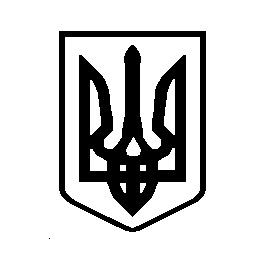 УКРАЇНАВИШГОРОДСЬКА МІСЬКА РАДАВИКОНАВЧИЙ КОМІТЕТ                   РОЗПОРЯДЖЕННЯ№12  від 5 лютого 2020 року								    м. ВишгородПро створення тимчасової комісії за петицією         Враховуючи петицію Меди Н.С., відповідно до рішення Вишгородської міської ради № 7/8 від 26.02.2016 р. «Про порядок розгляду електронної петиції, адресованої Вишгородській міській раді», керуючись ст. 42 Закону України «Про місцеве самоврядування в Україні»:Створити при Вишгородській міській раді тимчасову комісію з метою здійснення перевірки дотримання санітарного законодавства за петицією Меди Наталії Степанівни «Щодо неприємного, їдкого запаху невідомого походження по вул. Ватутіна,                                      вул. Шолуденка, вул. Ромашковій». Затвердити наступний склад тимчасової комісії:голова тимчасової комісії       -               Свистун І.І. (заступник міського головиз питань діяльності органів виконавчої влади;секретар тимчасової комісії   -              Лук’яненко В.І. (секретар адміністративної комісії при виконавчому комітеті Вишгородської міської ради);         Члени тимчасової комісії:Мельник Ю.М. -    спеціаліст сектору з питань житлово-комунального господарства;Черепан С.М.        -            спеціаліст юридичного відділу;представник Вишгородського районного управління Головного управління Держпродспоживслужби в Київській області.За результатами перевірки комісії надати відповідні рекомендації.Контроль за виконанням даного розпорядження залишаю за собою.Міський голова								   О. Момот 